7. a (25. 5. 2020), 7. b (25. 5. 2020), 7. c (21. 5. 2020), Glasbena umetnostDragi sedmošolci, začeli smo spoznavati glasbo baroka.Pomlad se razcveta, nagiba se že v drugo polovico…  Antonio Vivaldi: Pomlad (1. stavek)To je najbolj znano, v vseh reklamah uporabljeno Vivaldijevo delo. Osnovna tema seveda.Na posnetku slišiš baročna glasbila, ki se ne razlikujejo prav dosti od renesančnih instrumentov. Zanimiva je tudi interpretacija solistke. https://www.youtube.com/watch?v=bQujhuIst5ESkladatelj Vivaldi je bil pravi inovator. V romantiki so povzeli skladateljeve ideje in ustvarjali na podoben način. Nad note je zapisal svojo pesem. Tako je razložil, kaj nam je hotel s svojim glasbenim jezikom sporočiti (žvrgolenje, žuborenje, nevihta, končen prihod pomladi), ZAČETKI PROGRAMSKE GLASBE IN  ZAČETKI SOLISTIČNEGA KONCERTA .V drugem delu se bomo posvetili skladatelju Johannu Sebastianu Bachu. Oglej si video o življenju skladatelja.https://www.youtube.com/watch?v=hcNeEUmqi5Y&t=129s Zaigraj ob Bachovi glasbi Badinerie.Badinerie je  zadnji stavek Suite (ciklična glasbena oblika, več stavkov, značilna za barok, bivši plesi) za flavto in orkester v h – molu. Badinerie je ples  v 2/4 taktu, zelo živahnega in virtuoznega značaja. Francoska beseda »badinerie« pomeni otročarija.Oglej si spodnji posnetek in ritmično spremljaj skladbo Badinerie.https://www.youtube.com/watch?v=eTt4SRs1zVoZvoke glasbil na posnetku zamenjaj s predlaganimi predmeti in zaigraj z drugačno spremljavo.Naj s tabo zaigra še kdo iz tvoje družine.Izmisli si svoje predmete za igranje.Oglej si animirani film ob Bachovi glasbi.https://www.youtube.com/watch/?v=TX9zAlSXSOoVse najboljše, J. S. Bach!https://www.youtube.com/watch?v=aelw7bAfZTAKako zanimivo, nerazpoznavno, v molu in z improviziranjem v baročnem stilu.Izrazi svoje mnenje o glasbenih primerih. Imena skladateljev, naslove del in razlage prepiši v zvezek.Milena PrinčičBOBEN – NOGA OB TLAPALIČICE – DVA SVINČNIKATRIANGEL – SVINČNIK PO KOZARCUKSILOFON – ZADRGA NA PERESNICI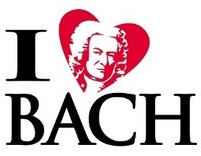 